Monday, December 12, 2022 at 6:30 PM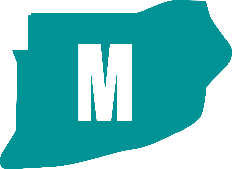 To register in advance, click hereMeeting ID: 972 3364 7127Dial-In: +1 646 558 8656 Access code: 972 3364 7127#CONTACT INFORMATIONForrest Coley, Chairperson – chair@npumatlanta.org Matt Adams, City of Atlanta, Urban Planner – 404.330.6201 or mdadams@atlantaga.govLeah LaRue, City of Atlanta, Assistant Director – 404.330.6070 or llarue@atlantaga.gov AGENDAOpening Remarks/IntroductionsApproval of MinutesJohn Fisher, MotionCatherine Chase, SecondedNo abstentionsApproval of AgendaCatherine Chase, MotionTom Boyle, SecondedNo abstentionsReports from City Departmental Representatives 
(please allow public safety representatives to report first)Comments from Elected OfficialsCommittee ReportsAPAB – no meeting since last month; another election this SaturdaySafety – Stacey Sharer to lead with Michael Gerber in 2023Land Use – Fuqua Boulevard – Terry/Tom/Ross to review SAP vs. agreed-to conditionsGA Power – meeting last week but project on hold with no indication on timing from themEducation – not presentTransportation – will report out status in January; Chair noted that no need to charter this committee just start working onPlanner’s Report (Matt Adams)NPU University – new courses coming in 2023Community Impact Grant – need to attend to applyZoning 2.0 – meeting at Rice CenterMatters for Voting (please see attachment)Announcement and Adoption of Consent AgendaReview and vote of remaining applicationsWERD UP Fest – Devon to follow up with themMotion to Defer – Terry McCollSeconded – Princess WilsonNo abstentionsPresentationsNathan Davis – Georgia Tech MCRP Candidate – not on the callOld BusinessNew BusinessCommunity Impact Grant Meeting – Jereme and Claire attendingPublic Safety LeadershipAnnouncements AdjournmentMATTERS FOR VOTINGNPUs provide recommendations to the City of Atlanta by voting to support or oppose applications. The application and the NPU’s recommendations, along with Staff recommendations, are then considered by the appropriate board, association, commission, or office.**Voluntary deferralPUBLIC NOTICES AND ANNOUNCEMENTSProvided for informational purposes. Votes/comments are neither required nor expected.PositionPersonPresent?ChairForrest ColeyPVice ChairTom BoylePParliamentarianGay LemmerhirtPSecretaryAlison GradyPAsst. SecretaryJereme SharpePDowntown AtlantaPCastleberry HillPFourth Ward WestPMarietta Street ArteryAFourth Ward AlliancePFourth Ward NeighborsPFourth & SANDPOld Fourth Ward Business AssociationPLand Use & Zoning CommitteePPublic Safety CommitteePEducation CommitteeAAPABPSpecial Event Applications (MOSE)Special Event Applications (MOSE)Special Event Applications (MOSE)Special Event Applications (MOSE)Event NameEvent OrganizerEvent LocationEvent DateWERD Up! Fest (Updated: Date changed from 10/16/2022 to 5/27/2023)Jonathan Sims54 Hilliard St NEMay 27, 2023Alcohol License Applications (LRB)Alcohol License Applications (LRB)Alcohol License Applications (LRB)Alcohol License Applications (LRB)Alcohol License Applications (LRB)Name of BusinessType of BusinessApplicantProperty AddressRequestUncut SteaksRestaurantShakita Herder550 Piedmont Rd NENew BusinessUncut AtlantaRestaurantShakita Herder554 Piedmont Ave NE Unit ANew BusinessExcuse my FrenchRestaurantAaron Mattison675 Ponce De Leon Ave NENew BusinessZoning Review Board Applications (ZRB)Zoning Review Board Applications (ZRB)Zoning Review Board Applications (ZRB)ApplicationProperty AddressPublic HearingZ-22-82 An Ordinance by Councilmember Liliana Bakhtiari to waive provisions of Part III – Code of Ordinances (Land Development Code), Part 16 (Zoning), Chapter 29 (Definitions), Section 16-29.001(73) (supportive housing) of the City of Atlanta Code of Ordinances for the purpose of waiving the distance requirements for development located at 250 Auburn Ave NE; and for other purposes.250 Auburn Ave NE-Community Impact Grant EligibilityThe 2023 Community Impact Grant Program (CIG) is funded by the Department of City Planning to assist Neighborhood Planning Units in their efforts to improve their neighborhoods and the City as a whole. Grants are awarded to eligible NPUs for purposes of neighborhood beautification, engagement and awareness, and community building. NPU chairs or CIG project managers must attend the CIG Information Session on Wednesday, December 14th, 2022 at 6:00 p.m. via Zoom to apply for the 2023 Community Impact Grant. Contact Tony McNeal, mmcneal@atlantaga.gov or 404-546-6232 for more information.